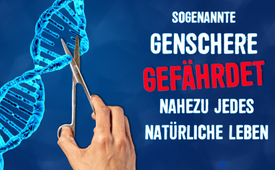 Sogenannte Genschere gefährdet nahezu jedes natürliche Leben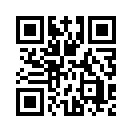 Mit der sogenannten Genschere, genannt Gene Drive CRISPR-Cas9, kann durch gezieltes Schneiden natürliche Erbinformation unumkehrbar verändert werden. Das birgt eine Gefahr in sich, die unbedingt dem vermeintlichen Nutzen entgegengestellt werden muss.Im Frühjahr dieses Jahres berichtete Kla.TV [kla.tv/18056] über die molekularbiologische Methode CRIPR/Cas [Clustered Regularly Interspaced Short Palindromic Repeats], die sogenannte Genschere, mit der die DNA [Träger der Erbinformation] von Pflanzen und Lebewesen gezielt geschnitten und verändert werden kann. 
Eine Anwendung dieser Technologie, genannt Gene Drive CRISPR/Cas9, ist in der Lage, durch Manipulation natürlicher Organismen zur Gefahr für Ökosysteme und die Nahrungsmittelversorgung zu werden. Beworben wird diese molekularbiologische Anwendung CRIPR/Cas vor allem auch als Errungenschaft, um z.B. Krankheiten zu eliminieren. Dies ist jedoch nur die eine Seite der Medaille. Zu deren Kehrseite melden sich verschiedene äußerst besorgte wissenschaftliche Kapazitäten zu Wort. Daraus ergibt sich die brennende Frage, inwieweit natürliches Leben und die Umwelt durch Gene Drive beeinträchtigt bzw. unumkehrbar verändert wird und welches unberechenbare Ausmaß das zur Folge hat.von -Quellen:https://www.youtube.com/watch?v=pttsnlLb7d0Das könnte Sie auch interessieren:#Gentechnik - Gefahren der Gentechnik - www.kla.tv/Gentechnik

#Ernährung - www.kla.tv/Ernaehrung

#Umwelt - www.kla.tv/UmweltKla.TV – Die anderen Nachrichten ... frei – unabhängig – unzensiert ...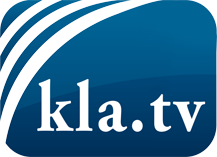 was die Medien nicht verschweigen sollten ...wenig Gehörtes vom Volk, für das Volk ...tägliche News ab 19:45 Uhr auf www.kla.tvDranbleiben lohnt sich!Kostenloses Abonnement mit wöchentlichen News per E-Mail erhalten Sie unter: www.kla.tv/aboSicherheitshinweis:Gegenstimmen werden leider immer weiter zensiert und unterdrückt. Solange wir nicht gemäß den Interessen und Ideologien der Systempresse berichten, müssen wir jederzeit damit rechnen, dass Vorwände gesucht werden, um Kla.TV zu sperren oder zu schaden.Vernetzen Sie sich darum heute noch internetunabhängig!
Klicken Sie hier: www.kla.tv/vernetzungLizenz:    Creative Commons-Lizenz mit Namensnennung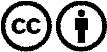 Verbreitung und Wiederaufbereitung ist mit Namensnennung erwünscht! Das Material darf jedoch nicht aus dem Kontext gerissen präsentiert werden. Mit öffentlichen Geldern (GEZ, Serafe, GIS, ...) finanzierte Institutionen ist die Verwendung ohne Rückfrage untersagt. Verstöße können strafrechtlich verfolgt werden.